Arthur Harold HughesArthur Harold Hughes, born in Bushey in about 1894, was the eldest of four children of Arthur Hughes and Lilian Goodyear of 51 Windmill Lane, Bushey Heath.  His father, a general labourer, was born in Bushey and his mother came from Abbotts Langley. By 1911, when Arthur was 16 and employed as a houseboy, the family had moved to 10 Windmill Lane.   Arthur enlisted in Watford as Private 202776 in the Norfolk Regiment. He was killed in action on 20 November 1917, aged 22. He is remembered with honour on the Cambrai Memorial, Louverval in France. He is commemorated on the Bushey Memorial and on the memorial in St Peter’s Church, Bushey Heath.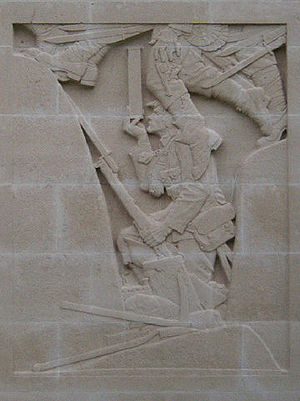 